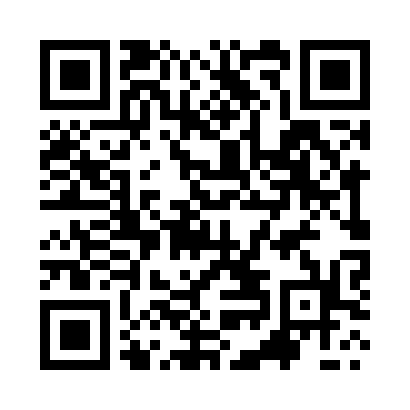 Prayer times for Acha Pir, PakistanWed 1 May 2024 - Fri 31 May 2024High Latitude Method: Angle Based RulePrayer Calculation Method: University of Islamic SciencesAsar Calculation Method: ShafiPrayer times provided by https://www.salahtimes.comDateDayFajrSunriseDhuhrAsrMaghribIsha1Wed4:255:4912:253:587:028:272Thu4:245:4812:253:587:038:283Fri4:235:4712:253:587:038:284Sat4:225:4712:253:587:048:295Sun4:215:4612:253:587:058:306Mon4:205:4512:253:577:058:317Tue4:195:4412:253:577:068:328Wed4:185:4412:253:577:068:329Thu4:175:4312:253:577:078:3310Fri4:165:4212:253:577:088:3411Sat4:155:4212:253:577:088:3512Sun4:145:4112:253:577:098:3613Mon4:135:4012:253:577:098:3714Tue4:135:4012:253:577:108:3715Wed4:125:3912:253:577:108:3816Thu4:115:3912:253:567:118:3917Fri4:105:3812:253:567:128:4018Sat4:095:3812:253:567:128:4119Sun4:095:3712:253:567:138:4120Mon4:085:3712:253:567:138:4221Tue4:075:3612:253:567:148:4322Wed4:075:3612:253:567:148:4423Thu4:065:3612:253:567:158:4424Fri4:065:3512:253:567:168:4525Sat4:055:3512:253:567:168:4626Sun4:055:3412:253:567:178:4727Mon4:045:3412:263:567:178:4728Tue4:045:3412:263:567:188:4829Wed4:035:3412:263:567:188:4930Thu4:035:3312:263:567:198:5031Fri4:025:3312:263:567:198:50